Finley Recreation CenterStudent Front Desk Manager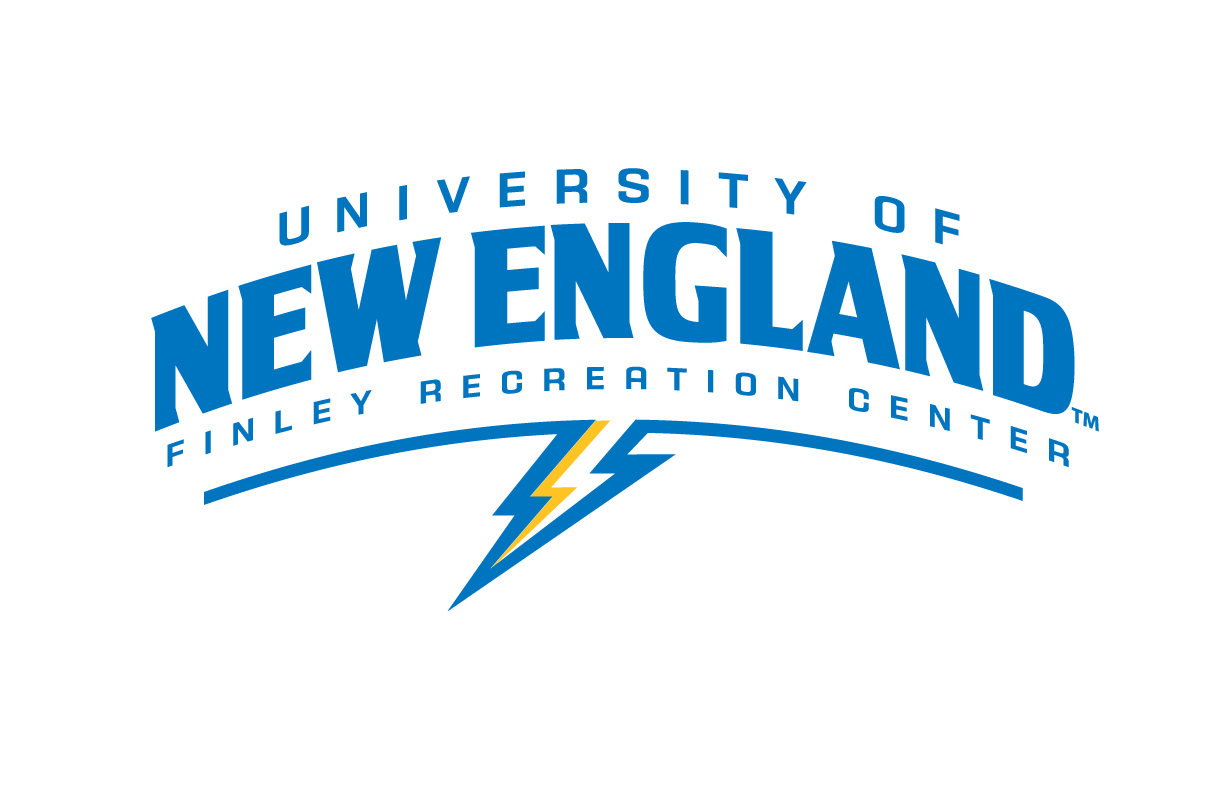 Department: Finley Recreation CenterPurpose: To provide training and guidance for all front desk staff employed at the Finley Recreation Center along with administrative tasksFederal Work Study Pay Rate: $10.10 in addition to a $200 reward at the end of the summer, fall, and spring semestersSchedule: To be determined by staff availability – Hours are 6am to 10pm Monday through Friday, 8am to 8pm on weekends and are subject to change.Job Responsibilities:Assist in training front desk staffMaintain all forms at the front desk: (waiver and release forms, accident reports, sign in sheets, hourly check sheets, and opening and closing procedures)Maintain and tally Student Fitness Challenge logs and post weekly updates on bulletin boardConfirm accuracy of tallied usage reportsCover desk in case of last minute call-outs/no-shows, etc. (as allowed by academic schedule)Attend check-in meetings with supervisors, as necessaryAssist and participate in Finley events as allowed by academic schedule: (Health Fair, Stress Relief Series, Earth Day, Bragging Rights Challenge, Lunch ‘n Learns, etc.)Job Requirements and/or Qualifications:Applicants will be selected based on the following criteria:A desire to train and work with new staffCommitment to the overall function and appearance of the Finley Recreation CenterEffective communication, organization, and problem solving skills, and attention to detailPositive role model for communityPrior work experience in the Finley Recreation Center or some college level leadership position preferredMust be available for early morning, late evening, and weekend staffing emergenciesAvailable to cover shifts not covered by regular staff
 Employment Agreement:As a representative of UNE, you are expected to be a role model, exhibiting appropriate behavior at all times. Violations of the University Conduct Code may either prevent your selection for this position or terminate your employment.The above job description has been fully explained to me by my immediate supervisor. I understand that I will be part of Finley Recreation Center Employment team. I understand the duties as outlined and agree to carry out these responsibilities upon acceptance of this position.I understand that I if I breach any of the expectations above, I will be undergo a “three strike” discipline system that includes the following steps if behavior does not improve:·       A verbal warning and meeting with my lead or staff supervisor(s)·       A written warning and meeting with my lead or staff supervisor(s)·       Termination of employmentStudent’s Signature: __________________________________________Date: _________I have thoroughly discussed the job description and expectations of this position with the student employee whose signature appears above. I agree to provide the training necessary to carry out the above functions successfully.Supervisor’s Signature: ________________________________________Date: ________Supervisor(s): Colleen Lundgren, CSCS, CPT, WFREmail: clundgren@une.edu Phone: 207-221-4556Supervisor(s): Judy VezinaEmail: jvezina@une.edu Phone: 207-221-4348